Yield: 16 twistsGARLIC CHEDDAR BREADSTICK TWISTS3 cups flour, divided2 ½ tsp instant yeast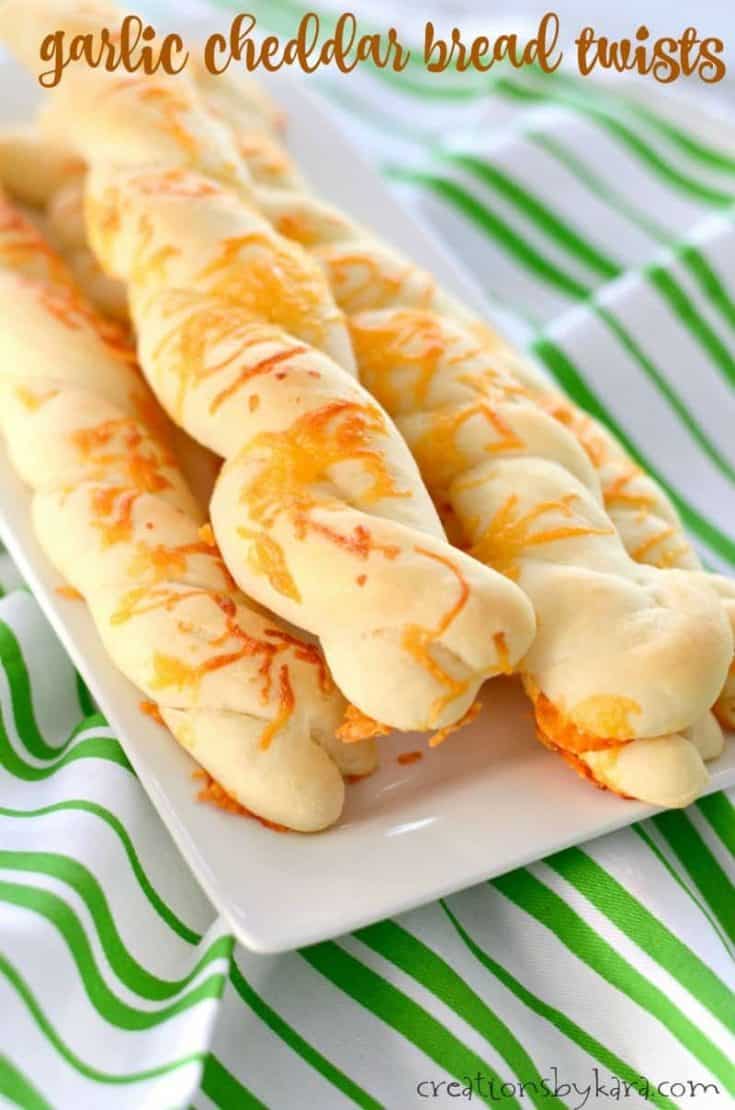 1 Tbsp sugar1 ½ tsp salt1 ¼ cups hot water1 Tbsp oil2 cloves garlic, minced (about 2 tsp)olive oil for brushing1 cup shredded cheddar cheeseCombine 2 cups of the flour with the yeast, sugar and salt in mixer fitted with the dough hook attachment. 
Add water and oil; beat on low speed till smooth.Stir in garlic and as much of the remaining flour as needed to make a soft dough. 
Knead in the mixer for 3-4 minutes on low. Let rest 5 minutes.Turn dough out onto a lightly floured surface. Cut dough into four pieces. Cut each fourth into 8 pieces. Roll out pieces into long ropes; twist two ropes together and pinch the ends to seal.Place twists 2" apart on lined baking sheets. Brush with olive oil and sprinkle with cheese.Cover and let rise in a warm place for about 40 minutes or till doubled.Bake at 375° until lightly browned, about 15-20 minutes. Serve warm.